Publicado en  el 27/02/2015 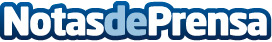 Ofensiva de motorizaciones de Opel: la mejor gama diesel de la historia  Datos de contacto:Nota de prensa publicada en: https://www.notasdeprensa.es/ofensiva-de-motorizaciones-de-opel-la-mejor_1 Categorias: Automovilismo Industria Automotriz http://www.notasdeprensa.es